КАРАР                                                                    ПОСТАНОВЛЕНИЕ           15 сентябрь 2017 й.                        №  21                   15 сентября Об утверждении Правил обработки персональных данных в Администрации сельского поседения Мещегаровский сельсовет муниципального района Салаватский район Республики БашкортостанВ соответствии с Федеральным законом от 27.07.2006 года № 152-ФЗ «О персональных данных», постановлением Правительства Российской Федерации  от 21.03.2012 года «Об утверждении перечня мер, направленных на обеспечение выполнения обязанностей, предусмотренных Федеральным законом «О персональных данных» и принятыми в соответствии с ним нормативными правовыми актами, операторами, являющимися государственными или муниципальными органами», администрации сельского поселения Мещегаровский сельсовет муниципального района Салаватский район Республики БашкортостанПОСТАНОВЛЯЕТ:1. Утвердить Правила обработки персональных данных в администрации сельского поселения Мещегаровский сельсовет  муниципального района Салаватский район Республики Башкортостан (далее - Правила), согласно приложению.2. Настоящее Постановление с приложением обнародовать на информационном стенде администрации сельского поселения Мещегаровский сельсовет муниципального района Салаватский район Республики Башкортостан по адресу: Республика Башкортостан, Салаватский район, с. Мещегарово, ул. Ленина,  14 и разместить на информационном сайте Администрации муниципального района Салаватский район Республики Башкортостан по адресу: (http://spmeshegar.ru/3. Контроль за исполнением настоящего Постановления возложить на Президиум администрации сельского поселения Мещегаровский сельсовет муниципального района Салаватский район Республики.Приложение                                                                                к Постановлению администрации сельского поселения Мещегаровский сельсовет                                                                   муниципального района                                                                   Республики Башкортостан 
                                                                               от 15 сентября 2017 года № 21
Глава 1. ОБЩИЕ ПОЛОЖЕНИЯСтатья 1. Правовая основа Правил1. Правила обработки персональных данных в администрации сельского поселения Мещегаровский сельсовет муниципального района Салаватский район Республики Башкортостан (далее - Правила) разработаны на основании требований:- Конституции Российской Федерации.- Трудового кодекса Российской Федерации от 30 декабря . № 197-ФЗ (ТК РФ).- Федерального закона от 19.12.2005 года №160-ФЗ «О ратификации конвенции совета Европы о защите физических лиц при автоматизированной обработке персональных данных»;- Федерального закона от 27.07.2006 № 152-ФЗ «О персональных данных»;- Федерального закона от 27.07.2006 № 149-ФЗ «Об информации, информационных технологиях и о защите информации»;- Постановления Правительства Российской Федерации от 01.11.2012г. №1119 «Об утверждении требований к защите персональных данных при их обработке в информационных системах персональных данных»;- Постановления Правительства Российской Федерации от 15.09.2008 №687 «Об утверждении Положения об особенностях обработки персональных данных, осуществляемой без использования средств автоматизации»;- Приказа ФСТЭК России от 18.02.2013 года № 21 «Об утверждении Состава и содержания организационных и технических мер по обеспечению безопасности персональных данных при их обработке в информационных системах персональных данных»;- Методики определения актуальных угроз безопасности персональных данных при их обработке в информационных системах персональных данных. Утверждена Заместителем директора ФСТЭК России 14 февраля .- Методических рекомендаций по обеспечению с помощью криптосредств безопасности персональных данных при их обработке в информационных системах персональных данных с использованием средств автоматизации. Утверждены руководством 8 Центра ФСБ России 21 февраля . №149/5-144- Типовых требований по организации и обеспечению функционирования шифровальных (криптографических) средств, предназначенных для защиты информации, не содержащей сведений, составляющих государственную тайну в случае их использования для обеспечения безопасности персональных данных при обработке в информационных системах персональных данных. Утверждены руководством 8 Центра ФСБ России 21 февраля . №149/6/6-622;Федерального закона Российской Федерации от 2 марта . № 25-ФЗ «О муниципальной службе в Российской Федерации»;2. Настоящие Правила устанавливают единый порядок обработки персональных данных в администрации сельского поселения Мещегаровский сельсовет муниципального района Салаватский район Республики Башкортостан.Статья 2. Основные понятия, используемые в настоящих ПравилахВ настоящих Правилах используются следующие основные понятия:персональные данные - любая информация, относящаяся к прямо или косвенно определенному или определяемому физическому лицу (субъекту персональных данных);оператор – администрации сельского поселения Мещегаровский сельсовет муниципального района Салаватский район Республики Башкортостан, осуществляющий обработку персональных данных по роду своей деятельности;обработка персональных данных - любое действие (операция) или совокупность действий (операций), совершаемых оператором с использованием средств автоматизации или без использования таких средств с персональными данными, включая сбор, запись, систематизацию, накопление, хранение, уточнение (обновление, изменение), извлечение, использование, передачу (распространение, предоставление, доступ), обезличивание, блокирование, удаление, уничтожение персональных данных;автоматизированная обработка персональных данных - обработка персональных данных с помощью средств вычислительной техники оператора;распространение персональных данных - действия, направленные на раскрытие персональных данных неопределенному кругу лиц;предоставление персональных данных - действия, направленные на раскрытие персональных данных определенному лицу или определенному кругу лиц;блокирование персональных данных - временное прекращение обработки персональных данных (за исключением случаев, если обработка необходима для уточнения персональных данных);уничтожение персональных данных - действия, в результате которых становится невозможным восстановить содержание персональных данных в информационной системе персональных данных и (или) в результате которых уничтожаются материальные носители персональных данных;обезличивание персональных данных - действия, в результате которых становится невозможным без использования дополнительной информации определить принадлежность персональных данных конкретному субъекту персональных данных;информационная система персональных данных - совокупность содержащихся в базах данных оператора персональных данных и обеспечивающих их обработку информационных технологий и технических средств.Статья 3. Цель Правил.1. Целью настоящих Правил является обеспечение защиты персональных данных граждан от несанкционированного доступа, неправомерного их использования или утраты.2. Настоящие Правила устанавливают и определяют:- процедуры, направленные на выявление и предотвращение нарушений законодательства Российской Федерации в сфере персональных данных;- цели обработки персональных данных;- содержание обрабатываемых персональных данных для каждой цели обработки персональных данных;- категории субъектов, персональные данные которых обрабатываются;- сроки обработки и хранения обрабатываемых персональных данных;- порядок уничтожения обработанных персональных данных при достижении целей обработки или при наступлении иных законных оснований;- правила рассмотрения запросов субъектов персональных данных или их представителей;- правила осуществления внутреннего контроля соответствия обработки персональных данных требованиям к защите персональных данных, установленных Федеральным законом № 152-ФЗ, принятыми в соответствии с ним нормативными правовыми актами и локальными актами, оператора;- правила работы с обезличенными данными;- перечень информационных систем персональных данных;- перечень должностей муниципальных служащих администрации муниципального района, ответственных за проведение мероприятий по обезличиванию обрабатываемых персональных данных;- перечень должностей, замещение которых предусматривает осуществление обработки персональных данных либо осуществление доступа к персональным данным;- должностную инструкцию ответственного за организацию обработки персональных данных;- типовое обязательство лица, непосредственно осуществляющего обработку персональных данных, в случае расторжения с ним трудового договора (контракта) прекратить обработку персональных данных, ставших известными ему в связи с исполнением должностных обязанностей;- типовую форму согласия на обработку персональных данных субъектов персональных данных;- типовую форму разъяснения субъекту персональных данных юридических последствий отказа предоставить свои персональные данные;- порядок доступа в помещения, в которых ведется обработка персональных данных.Статья 4. Основные условия обработки персональных данных1. Обработка персональных данных осуществляется после принятия необходимых мер по защите персональных данных, а именно:- после получения согласия субъекта персональных данных, в соответствии с главой 16 настоящих Правил, за исключением случаев, предусмотренных частью 2 статьи 6 Федерального закона № 152-ФЗ;2. Лица, допущенные к обработке персональных данных, в обязательном порядке под роспись знакомятся с настоящим Положением и подписывают обязательство о неразглашении информации в порядке, установленном главой 13 настоящих Правил.Глава 2. ПРОЦЕДУРЫ, НАПРАВЛЕННЫЕ НА ВЫЯВЛЕНИЕ И ПРЕДОТВРАЩЕНИЕ НАРУШЕНИЙ ЗАКОНОДАТЕЛЬСТВА В СФЕРЕ ПЕРСОНАЛЬНЫХ ДАННЫХ.Статья 5. Меры, направленные на выявление и предотвращение нарушений законодательства Российской Федерации1. К мерам, направленным на выявление и предотвращение нарушений законодательства Российской Федерации в сфере обработки персональных данных, относятся:- назначение ответственного за организацию обработки персональных данных в администрации сельского поселения Мещегаровский сельсовет муниципального района Салаватский район Республики Башкортостан;- применение правовых, организационных и технических мер по обеспечению безопасности персональных данных в соответствии с частями 1 и 2 статьи 19 Федерального закона № 152-ФЗ;- осуществление внутреннего контроля соответствия обработки персональных данных Федеральному закону № 152-ФЗ и принятым в соответствии с ним нормативным правовым актам, требованиям к защите персональных данных, политике оператора в отношении обработки персональных данных, локальным актам оператора;- оценка вреда, который может быть причинен субъектам персональных данных в случае нарушения законодательства Российской Федерации и настоящих Правил;- ознакомление работников, непосредственно осуществляющих обработку персональных данных, с положениями законодательства Российской Федерации о персональных данных и настоящим Положением;- запрет на обработку персональных данных лицами, не допущенными к их обработке;- запрет на обработку персональных данных под диктовку.2. Документы, определяющие политику оператора в отношении обработки персональных данных, подлежат обязательному опубликованию.Статья 6. Порядок обработки персональных данных в информационных системах персональных данных с использованием средств автоматизации.1. Обработка персональных данных в информационных системах персональных данных с использованием средств автоматизации осуществляется в соответствии с требованиями постановления Правительства Российской Федерации от 17.11.2007 года № 781 «Об утверждении Положения об обеспечении безопасности персональных данных при их обработке в информационных системах персональных данных», нормативных и руководящих документов уполномоченных федеральных органов исполнительной власти.2. При эксплуатации автоматизированных систем необходимо соблюдать требования:- к работе допускаются только лица, назначенные соответствующим распоряжением;- на ПЭВМ, дисках, папках и файлах, на которых обрабатываются и хранятся сведения о персональных данных, должны быть установлены пароли (идентификаторы);- на период обработки защищаемой информации в помещении могут находиться лица, допущенные в установленном порядке к обрабатываемой информации; допуск других лиц в указанный период может осуществляться с разрешения главы администрации сельского поселения Мещегаровский сельсовет муниципального района Салавасткий район Республики Башкортостан.Статья 7. Порядок обработки персональных данных без использования средств автоматизации.1. Обработка персональных данных без использования средств автоматизации (далее - неавтоматизированная обработка персональных данных) может осуществляться в виде документов на бумажных носителях и в электронном виде (файлы, базы данных) на электронных носителях информации.2. При неавтоматизированной обработке различных категорий персональных данных должен использоваться отдельный материальный носитель для каждой категории персональных данных.3. При неавтоматизированной обработке персональных данных на бумажных носителях:- не допускается фиксация на одном бумажном носителе персональных данных, цели обработки которых заведомо несовместимы;- персональные данные должны обособляться от иной информации, в частности путем фиксации их на отдельных бумажных носителях, в специальных разделах или на полях форм (бланков);- документы, содержащие персональные данные, формируются в дела в зависимости от цели обработки персональных данных;- дела с документами, содержащими персональные данные, должны иметь внутренние описи документов с указанием цели обработки и категории персональных данных.4. При использовании типовых форм документов, характер информации в которых предполагает или допускает включение в них персональных данных (далее - типовые формы), должны соблюдаться следующие условия:- типовая форма или связанные с ней документы (инструкция по ее заполнению, карточки, реестры и журналы) должны содержать сведения о цели неавтоматизированной обработки персональных данных, имя (наименование) и адрес оператора, фамилию, имя, отчество и адрес субъекта персональных данных, источник получения персональных данных, сроки обработки персональных данных, перечень действий с персональными данными, которые будут совершаться в процессе их обработки, общее описание используемых оператором способов обработки персональных данных;- типовая форма должна предусматривать поле, в котором субъект персональных данных может поставить отметку о своем согласии на неавтоматизированную обработку персональных данных, - при необходимости получения письменного согласия на обработку персональных данных;- типовая форма должна быть составлена таким образом, чтобы каждый из субъектов персональных данных, содержащихся в документе, имел возможность ознакомиться со своими персональными данными, содержащимися в документе, не нарушая прав и законных интересов иных субъектов персональных данных;- типовая форма должна исключать объединение полей, предназначенных для внесения персональных данных, цели обработки которых заведомо несовместимы.5. Документы и внешние электронные носители информации, содержащие персональные данные, должны храниться в служебных помещениях в надежно запираемых и опечатываемых шкафах (сейфах). При этом должны быть созданы надлежащие условия, обеспечивающие их сохранность.6. Уничтожение или обезличивание части персональных данных, если это допускается материальным носителем, может производиться способом, исключающим дальнейшую обработку этих персональных данных, с сохранением возможности обработки иных данных, зафиксированных на материальном носителе (удаление, вымарывание).7. При несовместимости целей обработки персональных данных, зафиксированных на одном материальном носителе, если материальный носитель не позволяет осуществлять обработку персональных данных отдельно от других зафиксированных на том же носителе персональных данных, должны быть приняты меры по обеспечению раздельной обработки персональных данных, в частности:- при необходимости использования или распространения определенных персональных данных отдельно от находящихся на том же материальном носителе других персональных данных осуществляется копирование персональных данных, подлежащих распространению или использованию, способом, исключающим одновременное копирование персональных данных, не подлежащих распространению и использованию, и используется (распространяется) копия персональных данных;- при необходимости уничтожения или блокирования части персональных данных уничтожается или блокируется материальный носитель с предварительным копированием сведений, не подлежащих уничтожению или блокированию, способом, исключающим одновременное копирование персональных данных, подлежащих уничтожению или блокированию.8. Уточнение персональных данных при осуществлении их обработки без использования средств автоматизации производится путем обновления или изменения данных на материальном носителе, а если это не допускается техническими особенностями материального носителя, - путем фиксации на том же материальном носителе сведений о вносимых в них изменениях либо путем изготовления нового материального носителя с уточненными персональными данными.9. Обработка персональных данных, осуществляемая без использования средств автоматизации, должна осуществляться таким образом, чтобы в отношении каждой категории персональных данных можно было определить места хранения персональных данных (материальных носителей) и установить перечень лиц, осуществляющих обработку персональных данных либо имеющих к ним доступ.10. Необходимо обеспечивать раздельное хранение персональных данных (материальных носителей), обработка которых осуществляется в различных целях.Глава 3. ЦЕЛИ ОБРАБОТКИ ПЕРСОНАЛЬНЫХ ДАННЫХ.Статья 8. Цели обработки персональных данных.Целью обработки персональных данных является:- осуществление возложенных на администрации сельского поселения Мещегаровский сельсовет муниципального района Салаватский район Республики Башкортостан федеральным законодательством и Уставом администрации сельского поселения Мещегаровский сельсовет муниципального района Салаватский район Республики Башкортостан функций и полномочий по решению вопросов местного значения муниципального района;- организация деятельности администрации сельского поселения Мещегаровский сельсовет муниципального района Салаватский район Республики Башкортостан для обеспечения соблюдения законов и иных нормативных правовых актов, реализации права на труд, права избирать и быть избранным в органы местного самоуправления, права на пенсионное обеспечение и медицинское страхование работников.Глава 4. СОДЕРЖАНИЕ ОБРАБАТЫВАЕМЫХ ПЕРСОНАЛЬНЫХ ДАННЫХ.Статья 9. К персональным данным, обрабатываемым для достижения целей, указанных в части 1 статьи 8 настоящих Правил (осуществление полномочий по решению вопросов местного значения), относятся:1) анкетные и биографические данные гражданина, включая адрес места жительства и проживания;2) паспортные данные или данные иного документа, удостоверяющего личность и гражданство, включая серию, номер, дату выдачи, наименование органа, выдавшего документ;3) сведения об образовании, квалификации и о наличии специальных знаний или специальной подготовки;4) сведения о трудовой деятельности, опыте работы, занимаемой должности, трудовом стаже, повышении квалификации и переподготовке;5) сведения о составе семьи и наличии иждивенцев, сведения о месте работы или учебы членов семьи;6) сведения о состоянии здоровья и наличии заболеваний (когда это необходимо в случаях, установленных законом);7) сведения об отношении к воинской обязанности;8) сведения о доходах и обязательствах имущественного характера, в том числе членов семьи;9) сведения об идентификационном номере налогоплательщика;10) сведения о социальных льготах и о социальном статусе.Статья 10. Содержание обрабатываемых персональных данных для реализации права на труд, права избирать и быть избранным в органы местного самоуправления, права на пенсионное обеспечение и медицинское страхование работников.К персональным данным, обрабатываемым для достижения целей, указанных в части 2 статьи 8 настоящих Правил (организация деятельности администрации муниципального района для обеспечения соблюдения законов и иных нормативных правовых актов, реализации права на труд, права избирать и быть избранным в органы местного самоуправления, права на пенсионное обеспечение и медицинское страхование работников), относятся:- анкетные и биографические данные гражданина, включая адрес места жительства и проживания;- паспортные данные или данные иного документа, удостоверяющего личность и гражданство, включая серию, номер, дату выдачи, наименование органа, выдавшего документ;- сведения об образовании, квалификации и о наличии специальных знаний или специальной подготовки, включая серию, номер, дату выдачи диплома, свидетельства, аттестата или другого документа об окончании образовательного учреждения, дату начала и завершения обучения;- сведения о трудовой деятельности, опыте работы, занимаемой должности, трудовом стаже, повышении квалификации и переподготовке, включая сведения о номере, серии, дате выдачи трудовой книжки (вкладыша в нее) и записях в ней, содержание и реквизиты трудового договора (контракта);- сведения о составе семьи и наличии иждивенцев, сведения о месте работы или учебы членов семьи;- сведения о состоянии здоровья и наличии заболеваний (когда это необходимо в случаях, установленных законом);- сведения об отношении к воинской обязанности;- в установленном законом порядке, сведения о доходах и обязательствах имущественного характера, в том числе членов семьи;- сведения об идентификационном номере налогоплательщика;- сведения о социальных льготах и о социальном статусе;- сведения из страховых полисов обязательного (добровольного) медицинского страхования);- сведения о номере и серии страхового свидетельства государственного пенсионного страхованияГлава 5. КАТЕГОРИИ СУБЪЕКТОВ, ПЕРСОНАЛЬНЫЕ ДАННЫЕ КОТОРЫХ ОБРАБАТЫВАЮТСЯСтатья 11. Категории субъектов, персональные данные которых обрабатываются.К субъектам, персональные данные которых обрабатываются, относятся:- граждане, претендующие на замещение должности муниципальной службы и должности, не отнесенные к муниципальным должностям, осуществляющим техническое обеспечение деятельности в администрации муниципального района;- граждане, замещающие (замещавшие) должности муниципальной службы и должности, не отнесенные к муниципальным должностям, осуществляющим техническое обеспечение деятельности в администрации муниципального района;- граждане, обратившиеся с обращениями в администрации муниципального района.Глава 6. СРОКИ ОБРАБОТКИ И ХРАНЕНИЯ ОБРАБАТЫВАЕМЫХ ПЕРСОНАЛЬНЫХ ДАННЫХ.Статья 12. Сроки обработки и хранения обрабатываемых персональных данных.Сроки обработки и хранения персональных данных определяются:- сроком исковой давности;- иными требованиями законодательства Российской Федерации и муниципальными правовыми актами администрации сельского поселения Мещегаровский сельсовет муниципального района Салаватский район Республики Башкортостан.Статья 13. Особенности хранения персональных данныхХранение персональных данных должно осуществляться в форме, позволяющей определить субъекта персональных данных, не дольше, чем этого требуют цели обработки персональных данных, если срок хранения персональных данных не установлен федеральным законом, договором, стороной которого, выгодоприобретателем или поручителем по которому является субъект персональных данных.Глава 7. ПОРЯДОК УНИЧТОЖЕНИЯ ОБРАБОТАННЫХ ПЕРСОНАЛЬНЫХ ДАННЫХСтатья 14. Уничтожение обработанных персональных данных при достижении целей обработки или при наступлении иных законных оснований1. Под уничтожением обработанных персональных данных понимаются действия, в результате которых невозможно восстановить содержание персональных данных в информационной системе персональных данных или в результате которых уничтожаются материальные носители персональных данных.2. Обрабатываемые персональные данные подлежат уничтожению либо обезличиванию по достижении целей обработки или в случае утраты необходимости в достижении этих целей, если иное не предусмотрено действующим законодательством.Статья 15. Порядок уничтожения обработанных персональных данныхУничтожение обработанных персональных данных производится комиссионно,  с составлением соответствующего акта.Глава 8. ПРАВИЛА РАССМОТРЕНИЯ ЗАПРОСОВ СУБЪЕКТОВ ПЕРСОНАЛЬНЫХ ДАННЫХСтатья 16. Право субъектов персональных данных на получение сведений.1. Субъект персональных данных, указанный в статье 11 настоящих Правил, имеет право на получение информации, касающейся обработки его персональных данных, указанной в части 7 статьи 14 Федерального закона № 152-ФЗ. Право субъекта персональных данных на доступ к его персональным данным может быть ограничено в соответствии с частью 8 статьи 14 Федерального закона № 152-ФЗ.2. Субъект персональных данных имеет право требовать от оператора уточнения его персональных данных, их блокирования или уничтожения, в случае если персональные данные являются неполными, устаревшими, неточными, незаконно полученными или не являются необходимыми для заявленной цели обработки, а также принимать предусмотренные законом меры по защите своих прав.Статья 17. Порядок предоставления оператором сведений по запросу субъекта персональных данных1. При обращении либо при получении запроса субъекта персональных данных или его представителя сведения должны быть предоставлены в доступной форме. Запрос регистрируется в день поступления по правилам делопроизводства.2. Запрос субъекта персональных данных должен содержать сведения позволяющие провести его идентификацию:а) фамилию, имя, отчество субъекта персональных данных и его представителя,б) адрес проживания субъекта персональных данных и его представителя,в) номер и дату выдачи основного документа, подтверждающего личность субъекта персональных данных и его представителя,г) подпись субъекта персональных данных и его представителя.Запрос может быть направлен электронной почтой и подписан электронной подписью в соответствии с законодательством Российской Федерации.3. Оператор при получении запроса субъекта персональных данных или его представителя, а также уполномоченного органа по защите прав субъектов персональных данных обязан сообщить в порядке статьи 14 Федерального закона № 152-ФЗ субъекту персональных данных или его представителю информацию о наличии персональных данных, относящихся к соответствующему субъекту персональных данных, а также предоставить возможность ознакомления с этими персональными данными в течение 30 (тридцати) днейс даты получения запроса.В случае отказа в предоставлении информации о наличии персональных данных оператор обязан дать в письменной форме мотивированный ответ с ссылкой на действующее законодательство, являющееся основанием для такого отказа. Отказ в предоставлении информации направляется в срок, не превышающий 30 (тридцати) дней со дня получения запроса субъекта персональных данных.4. В случае предоставления субъектом персональных данных или его представителем сведений, подтверждающих, что персональные данные являются неполными, неточными или неактуальными, оператор в срок, не превышающий 7 (семь) рабочих дней, вносит в них необходимые изменения. О внесенных изменениях уведомляется субъект персональных данных или его представитель.5. В случае предоставления субъектом персональных данных или его представителем сведений, подтверждающих, что такие персональные данные являются незаконно полученными или не являются необходимыми для заявленной цели обработки, оператор обязан уничтожить такие персональные данные в срок, не превышающий 7 (семь) рабочих дней. Об уничтоженных персональных данных уведомляется субъект персональных данных или его представитель.6. При получении запроса из уполномоченного органа по защите прав субъектов персональных данных оператор обязан сообщить необходимую информацию в течение 30 (тридцати) дней с даты получения такого запроса.7. Возможность ознакомления с персональными данными предоставляется на безвозмездной основе лицом, ответственным за обработку персональных данных.Глава 9. ПРАВИЛА ОСУЩЕСТВЛЕНИЯ ВНУТРЕННЕГО КОНТРОЛЯ.Статья 18. Цель внутреннего контроля.Внутренний контроль соответствия обработки персональных данных требованиям к защите персональных данных осуществляется с целью проверки соответствия обработки персональных данных требованиям к защите персональных данных, установленных Федеральным законом № 152-ФЗ, принятыми в соответствии с ним нормативными правовыми актами и локальными актами оператора.Статья 19. Ответственный за осуществлением проверкиВ целях осуществления внутреннего контроля соответствия обработки персональных данных установленным требованиям проводятся периодические проверки условий обработки персональных данных в администрации муниципального района. Проверки осуществляются ответственным за организацию обработки персональных данных в администрации муниципального района. О результатах проведенной проверки и мерах, необходимых для устранения выявленных нарушений, Председателю администрации муниципального района докладывает ответственный за организацию обработки персональных данных.Статья 20. Порядок проведения внутренней проверки комиссией1. При проведении внутренней проверки соответствия обработки персональных данных установленным требованиям должны быть полностью, объективно и всесторонне установлены:1) порядок и условия применения организационных и технических мер по обеспечению безопасности персональных данных при их обработке;2) порядок и условия применения средств защиты информации;3) эффективность принимаемых мер по обеспечению безопасности персональных данных;4) состояние учета машинных носителей персональных данных;5) соблюдение правил доступа к персональным данным;6) наличие (отсутствие) фактов несанкционированного доступа к персональным данным;7) мероприятия по восстановлению персональных данных, модифицированных или уничтоженных вследствие несанкционированного доступа к ним;8) осуществление мероприятий по обеспечению целостности персональных данных.2. Срок проведения проверки не может составлять более 30 (тридцати) дней со дня принятия решения о ее проведении. Результаты проверки оформляются в виде письменного заключения, утверждаются главой администрации сельского поселения Мещегаровский сельсовет муниципального района Салаватский район Республики Башкортостан.Глава 10. ПРАВИЛА РАБОТЫ С ОБЕЗЛИЧЕННЫМИ ДАННЫМИ.Статья 21. Условия и способ обезличивания.1. Обезличивание персональных данных может быть проведено с целью ведения статистических данных, снижения ущерба от разглашения защищаемых персональных данных, снижения класса используемых информационных систем персональных данных и по достижении сроков обработки или в случае утраты необходимости в достижении этих целей, если иное не предусмотрено федеральным законодательством Российской Федерации.2. К способам обезличивания персональных данных при условии дальнейшей обработки персональных данных относятся:1) уменьшение перечня обрабатываемых сведений;2) замена части сведений идентификаторами;3) обобщение (понижение) точности некоторых сведений;4) деление сведений на части и обработка их в разных информационных системах;5) замена численных значений минимальным, средним или максимальным значением.3. К способам обезличивания персональных данных в случае достижения целей обработки или в случае утраты необходимости в достижении этих целей является сокращение перечня персональных данных.Статья 22. Правила работы с обезличенными данными.1. Обезличенные персональные данные не подлежат разглашению и нарушению конфиденциальности.2. Обезличенные персональные данные могут обрабатываться с использованием и без использования средств автоматизации.3. При обработке обезличенных персональных данных с использованием средств автоматизации необходимо:1) использование паролей;2) использование антивирусных программ;3) соблюдение правил доступа в помещение, в котором ведется обработка персональных данных.4. При обработке обезличенных персональных данных без использования средств автоматизации необходимо соблюдение:1) хранения бумажных носителей в условиях, исключающих доступ к ним посторонних лиц;2) соблюдение правил доступа в помещение, в котором ведется обработка персональных данных.Глава 11. ИНФОРМАЦИОННЫЕ СИСТЕМЫ ПЕРСОНАЛЬНЫХ ДАННЫХ.Статья 23. Перечень информационных систем персональных данных.Перечень информационных систем персональных данных, используемых для обработки персональных данных администрации муниципального района, утверждается распоряжением главы администрации сельского поселения Мещегаровский сельсовет муниципального района Салаватский район Республики Башкортостан.Глава 12. ОТВЕТСТВЕННОСТЬ ЗА ПРОВЕДЕНИЕ МЕРОПРИЯТИЙ ПО ОБЕЗЛИЧИВАНИЮ ПЕРСОНАЛЬНЫХ ДАННЫХ.Статья 24. Перечень должностей, ответственных за проведение мероприятий по обезличиванию обрабатываемых персональных данныхПеречень должностей, ответственных за проведение мероприятий по обезличиванию обрабатываемых персональных данных, утверждается распоряжением главы администрации сельского поселения Мещегаровский сельсовет муниципального района Салаватский район Республики Башкортостан.Глава 13. ПЕРЕЧЕНЬ ЛИЦ, ОСУЩЕСТВЛЯЮЩИХ ОБРАБОТКУ ПЕРСОНАЛЬНЫХ ДАННЫХ.Статья 25. Муниципальные служащие администрации сельского полселения Мещегаровский сельсовет муниципального района Салаватский район Республики Башкортостан допускаются к обработке персональных данных и имеют доступ к персональным данным в случае замещения ими должностей:- Глава администрации сельского поселения Мещегаровский сельсовет муниципального района Салаватский район Республики Башкортостан;- Управляющий делами администрации сельского поселения Мещегаровский сельсовет муниципального района Салаватский район Республики Башкортостан;Статья 26. Обязательства о неразглашении персональных данныхЛица, допущенные к обработке персональных данных, в обязательном порядке под роспись знакомятся с настоящим Положением и подписывают обязательство о неразглашении информации, содержащей персональные данные (Приложение № 1 настоящих Правил).Глава 14. ОТВЕТСТВЕННЫЙ ЗА ОРГАНИЗАЦИЮ ОБРАБОТКИ ПЕРСОНАЛЬНЫХ ДАННЫХ.Статья 27. Ответственный за организацию обработки персональных данных назначается глава сельского поселения; Ответственный за организацию обработки персональных данных в администрации муниципального района назначается распоряжением главы администрации сельского поселения Мещегаровский сельсовет муниципального района Салаватский район Республики Башкортостан.Статья 28. Должностная инструкция ответственного за обработку персональных данныхОтветственный за организацию обработки персональных под роспись знакомится с должностной инструкцией ответственного за организацию обработки персональных данных в не отнесенные к муниципальным должностям, осуществляющим техническое обеспечение деятельности в администрации муниципального района (Приложение № 2 настоящих Правил).Глава 15. ОБЯЗАТЕЛЬСТВО О ПРЕКРАЩЕНИИ ОБРАБОТКИ ПЕРСОНАЛЬНЫХ ДАННЫХ.Статья 29. Обязательство о прекращении обработки персональных данныхЛица, замещающие должности, указанные в главе 13 настоящих Правил, в случае расторжения с ними контракта (договора), дают письменное обязательство прекратить обработку персональных данных, ставших известными им в связи с исполнением должностных обязанностей.Статья 30. Типовое обязательство о прекращении обработки персональных данныхОбязательство о прекращении обработки персональных данных дается в письменной форме (Приложение № 3 настоящих Правил).Глава 16. СОГЛАСИЕ НА ОБРАБОТКУ ПЕРСОНАЛЬНЫХ ДАННЫХ.Статья 31. Согласие на обработку персональных данныхОператор перед обработкой персональных данных получает у субъектов обработки персональных данных, указанных в статье 11 настоящих Правил, согласие на обработку персональных данных.Статья 32. Типовая форма согласия на обработку персональных данных1. Согласие на обработку персональных данных дается субъектом обработки персональных данных в письменной форме.2. Типовая форма согласия на обработку персональных данных в целях, предусмотренных частью 1 статьи 8 настоящих Правил, является Приложением № 4 настоящих Правил.3. Типовая форма согласия на обработку персональных данных в целях, предусмотренных частью 2 статьи 8 настоящих Правил, является Приложением № 5 настоящих Правил.Глава 17. ЮРИДИЧЕСКИЕ ПОСЛЕДСТВИЯ ОТСУТСТВИЯ СОГЛАСИЯ НА ОБРАБОТКУ ПЕРСОНАЛЬНЫХ ДАННЫХСтатья 33. Разъяснение юридических последствий отсутствия согласия на обработку персональных данныхВ случае отсутствия согласия на обработку персональных данных оператор разъясняет субъекту обработки персональных данных юридические последствия отказа предоставить свои персональные данные.Статья 34. Типовая форма разъяснения юридических последствийРазъяснение юридических последствий осуществляется в письменной форме (Приложение № 5 настоящих Правил).Глава 18. ПОРЯДОК ДОСТУПА В ПОМЕЩЕНИЯ, В КОТОРЫХ ВЕДЕТСЯ ОБРАБОТКА ПЕРСОНАЛЬНЫХ ДАННЫХ.Статья 35. Порядок доступа в помещения, в которых ведется обработка персональных данных1. Запрещается оставлять материальные носители с персональными данными без присмотра в незапертом помещении, в котором осуществляется обработка персональных данных.2. Все сотрудники, постоянно работающие в помещениях, в которых ведется обработка персональных данных, должны быть допущены к работе с соответствующими видами персональных данных.3. В служебных помещениях, занимаемых администрацией сельского поселения Мещегаровский сельсовет муниципального района Салаватский район Республики Башкортостан, применяются административные, технические, физические и процедурные меры, направленные для защиты данных от нецелевого использования, несанкционированного доступа, раскрытия, потери, изменения и уничтожения обрабатываемых персональных данных.К указанным мерам относятся:1) физические меры защиты: двери, снабженные замками, сейфы и безопасное уничтожение носителей, содержащих персональные данные;2) технические меры защиты: применение антивирусных программ, программ защиты, установление паролей на персональных компьютерах;3) организационные меры защиты: обучение и ознакомление с принципами безопасности и конфиденциальности, доведение до операторов обработки персональных данных важности защиты персональных данных и способов обеспечения защиты.                                                                 Приложение № 1                                                                к Правилам                                                                           обработки персональных данных                                                                       в администрации сельского поселения Мещегаровский сельсовет муниципального района Салаватский район Республики БашкортостанОБЯЗАТЕЛЬСТВОо неразглашении информации, содержащей персональные данные    Я_______________________________________________________________,(фамилия,  имя, отчество лица, допущенного к обработке персональных данных)исполняющий(ая) должностные обязанности по замещаемой должности____________________________________________________________________________________________________________________________________предупрежден(а)  о  том,  что на период исполнения должностных обязанностеймне будет предоставлен допуск к информации, содержащей персональные данные.Настоящим добровольно принимаю на себя обязательства:1. Не передавать и не разглашать третьим лицам информацию, содержащую персональные данные, которая мне доверена (будет доверена) или станет известной в связи с исполнением должностных обязанностей.2. В случае попытки третьих лиц получить от меня информацию, содержащую персональные данные, сообщать непосредственному начальнику.3. Не использовать информацию, содержащую персональные данные, с целью получения выгоды.4. Выполнять требования нормативных правовых актов, регламентирующих вопросы защиты персональных данных.5. В случае расторжения договора (контракта) и (или) прекращения права на допуск к информации, содержащей персональные данные, не разглашать и не передавать третьим лицам известную мне информацию, содержащую персональные данные.Я предупрежден(а) о том, что нарушение данного обязательства является основанием привлечения к дисциплинарной ответственности и (или) иной ответственности в соответствии с законодательством Российской Федерации.Ознакомлен:    «___»    20   г. (дата)    (подпись)         (расшифровка подписи)                                                              Приложение № 2                                                                    к Правилам                                                                      обработки персональных данных                                                           в администрации сельского поселения Мещегаровский сельсовет муниципального района Салаватский район Республики БашкортостанДОЛЖНОСТНАЯ ИНСТРУКЦИЯответственного за организацию обработки персональных данных в  администрации сельского поселения Мещегаровский сельсовет муниципального района Салаватский район Республики Башкортостан.Ответственный за организацию обработки персональных данных в администрации муниципального района назначается распоряжением Председателя администрации муниципального района. Ответственный за организацию обработки персональных данных в своей деятельности руководствуется Трудовым кодексом Российской Федерации, Федеральным законом от 27.07.2006 № 152-ФЗ «О персональных данных», Уставом муниципального района, Правилами обработки персональных данных в администрации сельского поселения Мещегаровский сельсовет муниципального района Салаватский район Республики Башкортостан, муниципальными правовыми актами администрации сельского поселения муниципального района, настоящей должностной инструкцией. Ответственный за организацию обработки персональных данных обязан:1. Предоставлять субъекту персональных данных либо его представителю по запросу информацию об обработке его персональных данных;2. Осуществлять внутренний контроль за соблюдением требований законодательства Российской Федерации и Правил обработки персональных данных в администрации муниципального района при обработке персональных данных, в том числе требований к защите персональных данных;3. Доводить до сведения лиц, допущенных к обработке персональных данных, положения федерального законодательства Российской Федерации о персональных данных, нормативных правовых актов администрации муниципального района по вопросам обработки персональных данных, требований к защите персональных данных;4. Организовывать прием и обработку обращений и запросов субъектов персональных данных или их представителей и (или) осуществлять контроль за приемом и обработкой таких обращений и запросов;5. Получать обязательство о прекращении обработки персональных данных у лиц, непосредственно осуществляющих обработку персональных данных, в случае расторжения с ним договора (контракта);6. Получать согласия на обработку персональных данных у субъектов персональных данных;7. Разъяснять субъекту персональных данных юридические последствия отказа предоставления его персональных данных.    « __»      20    г. (дата)   (подпись)       (расшифровка подписи)                                                         Приложение № 3                                                           к Правилам обработки персональных данных в администрации сельского поселения Мещегаровский сельсовет муниципального района Салаватский район Республики Башкортостан                           ТИПОВОЕ ОБЯЗАТЕЛЬСТВОо прекращении обработки персональных данных лица, непосредственноосуществляющего обработку персональных данных, в случае расторжения с ним договора (контракта) Я,________________________________________________________________                         (фамилия, имя, отчество)_________________________________________________________________                                (должность)_________________________________________________________________,обязуюсь прекратить обработку персональных данных, ставших известными мне в связи  с исполнением должностных обязанностей, в случае расторжения со мной договора   (контракта),   освобождения   меня  от  замещаемой  должности  и увольнения. В соответствии со статьей 7 Федерального закона от 27 июля 2006 г.  № 152-ФЗ «О персональных данных» я уведомлен(а) о том, что персональные данные  являются  конфиденциальной  информацией и я обязан(а) не раскрывать третьим лицам и не распространять персональные данные без согласия субъекта персональных   данных,   ставших  известными  мне  в  связи  с  исполнением должностных   обязанностей.  Ответственность,  предусмотренная  Федеральным законом от 27 июля 2006 г. № 152-ФЗ «О персональных данных» и другими федеральными законами, мне разъяснена.«___»      20   г. (дата)     (подпись)        (расшифровка подписи)                                                               Приложение № 4                                                                к Правилам                                                                       обработки персональных данных                                                                    в администрации сельского поселения Мещегаровский сельсовет муниципального района Салаватский район Республики БашкортостанТИПОВАЯ ФОРМАсогласия на обработку персональных данных с целью осуществления возложенных на администрации сельского поселения Мещегаровский сельсовет муниципального района Салаватский район Республики Башкортостан федеральным законодательством, Уставом  муниципального района и муниципальными правовыми актами  муниципального района функций и полномочий по решению вопросов местного значенияЯ,_________________________________________________________________,(фамилия, имя, отчество) зарегистрированный по адресу:__________________________________________, паспорт серия __________номер ___________ выдан «_____»_________________ _________ г.(дата выдачи)_________________________________________________________________,                 (наименование органа, выдавшего документ)в  соответствии  со статьей 9 Федерального закона от 27.07.2006  г. № 152-ФЗ «О персональных  данных» своей  волей  и  в  своем  интересе  с целью решения вопросов местного значения даю согласие оператору __________________________________________________________________________________________________________________________________                 (Совету муниципального района)на  автоматизированную,  а  также  без  использования средств автоматизацииобработку моих  персональных  данных, включая сбор, запись, систематизацию, накопление,   хранение,   уточнение  (обновление,  изменение),  извлечение, использование,    передачу   (распространение,   предоставление,   доступ),обезличивание,  блокирование,  удаление, уничтожение персональных данных. А именно:1) анкетные и биографические данные гражданина, включая адрес места жительства и проживания;2) паспортные данные или данные иного документа, удостоверяющего личность и гражданство, включая серию, номер, дату выдачи, наименование органа, выдавшего документ;3) сведения об образовании, квалификации и о наличии специальных знаний или специальной подготовки;4) сведения о трудовой деятельности, опыте работы, занимаемой должности, трудовом стаже, повышении квалификации и переподготовке;5) сведения о составе семьи и наличии иждивенцев, сведения о месте работы или учебы членов семьи;6) сведения о состоянии здоровья и наличии заболеваний (когда это необходимо в случаях, установленных законом);7) сведения об отношении к воинской обязанности;8) сведения о доходах и обязательствах имущественного характера, в том числе членов семьи;9) сведения об идентификационном номере налогоплательщика;10) сведения о социальных льготах и о социальном статусе.Если мои персональные данные можно получить только у третьей стороны, то я должен быть уведомлен об этом заранее с указанием целей, предполагаемых источников и способов получения персональных данных, также должно быть получено на это согласие. Мне разъяснены мои права и обязанности, связанные с обработкой персональных данных, в том числе моя обязанность проинформировать оператора в случае изменения моих персональных данных; мое право в любое время отозвать свое согласие путем направления соответствующего письменного заявления оператору.Согласие вступает в силу со дня его подписания и действует в течение неопределенного срока до достижения цели обработки персональных данных или его отзыва в письменной форме.«___»      20   г. (дата)      (подпись)        (расшифровка подписи)                                                                Приложение № 5                                                                          к Правилам обработки персональных данных в                                                                        администрации сельского поселения Мещегаровский сельсовет муниципального района Салаватский район Республики БашкортостанТИПОВАЯ ФОРМАсогласия на обработку персональных данных с целью реализации права на труд, права избирать и быть избранным в органы местного самоуправления, права на пенсионное обеспечение и медицинское страхование работниковЯ,_________________________________________________________________,(фамилия,  имя, отчество) зарегистрированный по адресу:____________________________________________________________________________________________________________, паспорт серия __________номер _______________ выдан «_____» _______________ ______ г. (дата выдачи)____________________________________________________________,                 (наименование органа, выдавшего документ)в  соответствии  со статьей 9 Федерального закона от 27.07.2006 № 152-ФЗ «Оперсональных   данных»   своей   волей   и   в   своем   интересе  с  целью_________________________________________________________________(реализации  права  на  труд,  права  избирать  и  быть  избранным в органыместного  самоуправления,  права  на  пенсионное  обеспечение и медицинское страхование         работников)        даю        согласие оператору________________________________ (администрации муниципального  района)  на  автоматизированную,  а также без использования средств  автоматизации обработку  моих  персональных  данных, включая сбор, запись, систематизацию,   накопление,  хранение,  уточнение  (обновление, изменение),    извлечение,    использование,   передачу   (распространение, предоставление, доступ), обезличивание, блокирование, удаление,  уничтожение персональных данных.А именно:1) анкетные и биографические данные гражданина, включая адрес места жительства и проживания;2) паспортные данные или данные иного документа, удостоверяющего личность и гражданство, включая серию, номер, дату выдачи, наименование органа, выдавшего документ;3) сведения об образовании, квалификации и о наличии специальных знаний или специальной подготовки, включая серию, номер, дату выдачи диплома, свидетельства, аттестата или другого документа об окончании образовательного учреждения, дату начала и завершения обучения;4) сведения о трудовой деятельности, опыте работы, занимаемой должности, трудовом стаже, повышении квалификации и переподготовке, включая сведения о номере, серии, дате выдачи трудовой книжки (вкладыша в нее) и записях в ней, содержание и реквизиты трудового договора (контракта);5) сведения о составе семьи и наличии иждивенцев, сведения о месте работы или учебы членов семьи;6) сведения о состоянии здоровья и наличии заболеваний (когда это необходимо в случаях, установленных законом);7) сведения об отношении к воинской обязанности;8) сведения о доходах и обязательствах имущественного характера, в том числе членов семьи;9) сведения об идентификационном номере налогоплательщика;10) сведения о социальных льготах и о социальном статусе;11) сведения из страховых полисов обязательного (добровольного) медицинского страхования;12) сведения о номере и серии страхового свидетельства государственного пенсионного страхования.Если мои персональные данные можно получить только у третьей стороны, то я должен быть уведомлен об этом заранее с указанием целей, предполагаемых источников и способов получения персональных данных, также должно быть получено на это согласие.Мне разъяснены мои права и обязанности, связанные с обработкой персональных данных, в том числе моя обязанность проинформировать оператора в случае изменения моих персональных данных; мое право в любое время отозвать свое согласие путем направления соответствующего письменного заявления оператору. Согласие вступает в силу со дня его подписания и действует в течение неопределенного срока до достижения цели обработки персональных данных или его отзыва в письменной форме.    « __»      20   г. (дата)     (подпись)         (расшифровка подписи)                                                                Приложение № 6                                                                     к Правилам                                                                            обработки персональных данных                                                                          в администрации сельского поселения Мещегаровский сельсовет муниципального района Салаватский район Республики БашкортостанТИПОВАЯ ФОРМАразъяснения субъекту персональных данных юридических последствий отказа предоставить свои персональные данныеМне_______________________________________________________________,(фамилия,   имя,   отчество)   разъяснены  юридические  последствия  отказапредоставить        свои        персональные        данные        оператору_____________________ (администрации муниципального района)В  соответствии  с  Постановлением  Правительства  Российской Федерации от  21.03.2012  № 211 «Перечень мер, направленных на обеспечение выполнения обязанностей,  предусмотренных Федеральным законом  «О персональных данных» статьей 10 Положения об обработке персональных данных в администрации муниципального  района  определен  перечень  персональных  данных,  которые субъект    персональных    данных    обязан    предоставить   в   связи   с ____________________________________________(обеспечением  решения вопросов местного значения в муниципальном районе, _____________________________________________________________реализации права на труд, права избирать и быть избранным в органы местного самоуправления, права на пенсионное обеспечение, медицинское_________________________________________________________________страхование работников)	Я  предупрежден, что в случае несогласия на обработку моих персональных данных (далее нужное подчеркнуть): 1.  Администрации   муниципального  района  при  решении  вопросов местного значения мои права могут быть реализованы не в полном объеме; 2.  Право  на  труд,  право избирать и быть избранным в органы местного самоуправления,  право  на пенсионное обеспечение и медицинское страхование работников  не  может  быть реализовано в полном объеме, а трудовой договор(контракт) подлежит расторжению    «__»      20    г. (дата)     (подпись)    (расшифровка подписи)Баш7ортостан Республика3ыСалауат районымуниципаль районыны8Ми2ш2г2р ауыл Советыауыл бил2м23е Хакими2те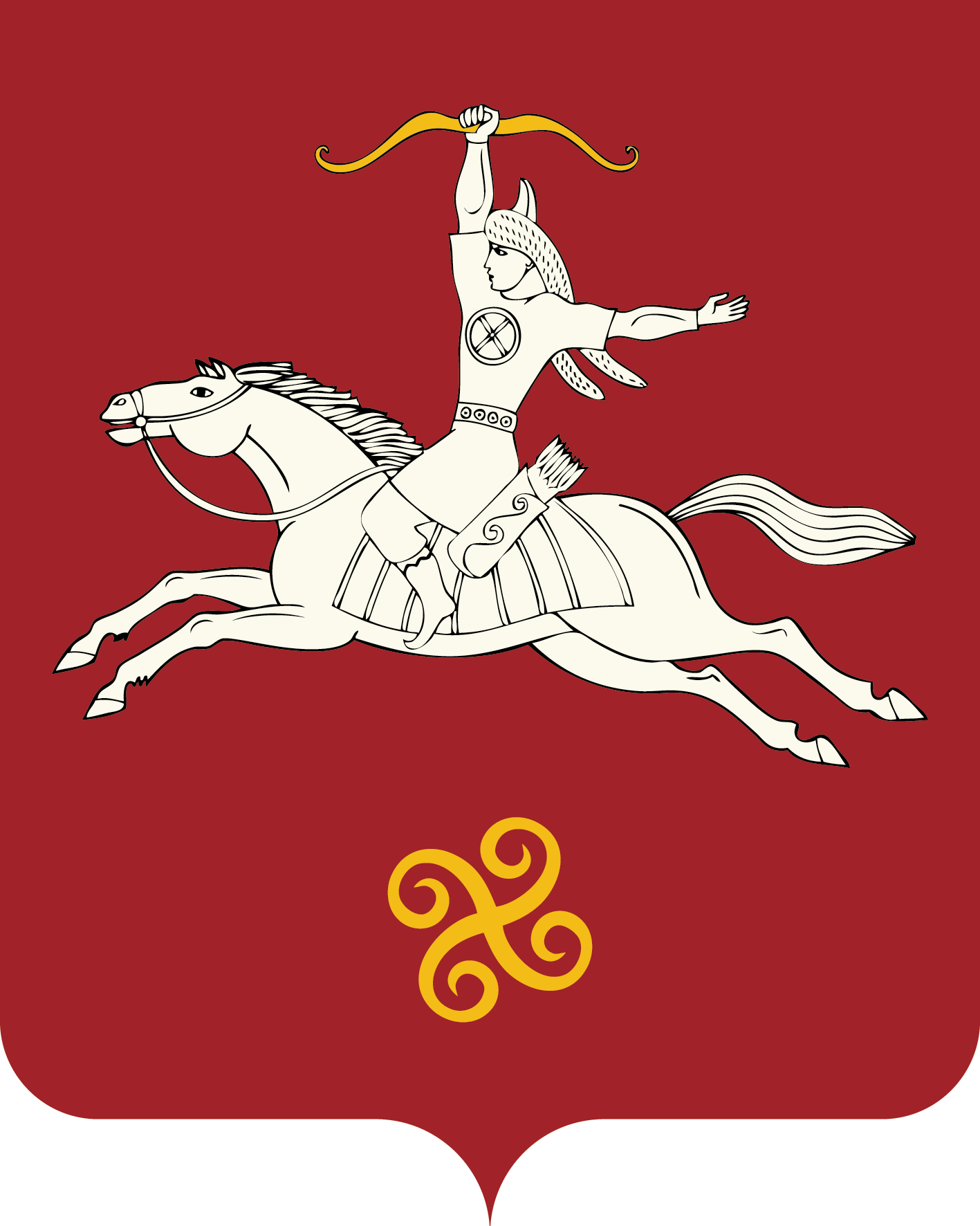 Республика БашкортостанАдминистрация сельского поселенияМещегаровский сельсоветмуниципального районаСалаватский район452495, Ми2ш2г2р ауылы,Ленин урамы,14 йорттел. (34777) 2-61-23, 2-61-44452495, с.Мещегарово, ул.Ленина, 14тел. (34777) 2-61-23, 2-61-44Глава сельского поселения            Р.Ф.Сафин